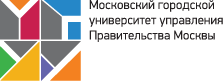 Об утверждении Положения о редакционно-издательской деятельности в МГУУ Правительства МосквыВ целях надлежащей организации, эффективного функционирования, развития и совершенствования редакционно-издательской деятельности МГУУ Правительства Москвы, на основании протокола совместного заседания Учебно-методического Совета МГУУ Правительства Москвы и Редакционно-издательского совета Московского городского университета управления Правительства Москвы от 30 марта 2015 г. № 2/3ПРИКАЗЫВАЮ:Утвердить Положение о редакционно-издательской деятельности в МГУУ Правительства Москвы согласно приложению к настоящему приказу.Контроль за исполнением настоящего приказа возложить на проректора по учебной и научной работе Александрова А.А.Исполняющий обязанности ректора 					В.Ю. ФивейскийРассылка:1. Помощник ректора2. Проректор по учебной и научной работе3. Правовое управление4. Отдел научно-практических проектов и информации5. КафедрыПриложение к приказу от ____________ №____Положение о редакционно-издательской деятельности в МГУУ Правительства Москвы  1. Общие положения1.1. Редакционно-издательская деятельность в МГУУ Правительства Москвы (далее – Университет) осуществляется в соответствии с законами и иными нормативными правовыми актами Российской Федерации, Уставом Университета и настоящим Положением.1.2. Настоящее Положение определяет порядок и условия издания от имени Университета печатных учебных и научных изданий (далее – печатные издания), а также публикации статей в журнале «Вестник МГУУ».1.3. Требования настоящего Положения являются обязательными для всех работников Университета. 1.4. Редакционно-издательская деятельность в Университете направлена на решение следующих основных задач: 1.4.1. Эффективное использование научно-педагогического и научно-исследовательского потенциалов Университета.1.4.2. Обеспечение Университета печатными изданиями, в том числе в соответствии с требованиями федеральных государственных образовательных стандартов и федеральными государственными требованиями.1.4.3. Формирование положительного имиджа Университета как ведущего учебного, научного, информационно-аналитического и методического центра по обеспечению задач развития города Москвы.1.4.4. Издание в Университете высококачественных печатных изданий, посвященных приоритетным программам развития городского хозяйства Москвы, передовым кадровым технологиям, программам повышения квалификации государственных гражданских служащих и работников государственных учреждений.1.4.5. Пополнение электронных образовательных, информационных и научных ресурсов Университета для реализации образовательного и научного процессов и создания условий для функционирования в Университете электронной информационно-образовательной среды.1.5. Издаваемые в Университете печатные издания состоят, как правило, из служебных произведений, которые создаются в порядке выполнения научно-педагогическими работниками трудовых (должностных) обязанностей и (или) индивидуальных планов указанных работников. 1.6. Произведение признается служебным в соответствии с требованиями гражданского законодательства Российской Федерации.1.7. С целью развития электронной информационно-образовательной и научной среды Университета электронные копии изданных печатных изданий, исключительные права на которые принадлежат Университету, размещаются в электронной библиотеке Университета в соответствии с законодательством Российской Федерации.2. Управление редакционно-издательской деятельностью2.1. Редакционно-издательской деятельностью в Университете руководит Ректор Университета (далее – Ректор). Ректор обеспечивает соблюдение законодательства Российской Федерации в области редакционно-издательской деятельности и интеллектуальной собственности.2.2. Непосредственное руководство редакционно-издательской деятельностью в Университете и ее координация возлагаются на проректора по учебной и научной работе. В пределах своих полномочий проректор по учебной и научной работе несет ответственность за соблюдение законодательства Российской Федерации в области редакционно-издательской деятельности и интеллектуальной собственности.2.3. Для обеспечения высокого качества издаваемых печатных изданий, содействия руководству Университета в управлении редакционно-издательской деятельностью, ее развитии и совершенствовании приказом Ректора по решению ученого совета Университета создается Редакционно-издательский совет Университета (далее – РИС). Функции и порядок деятельности РИС определяются Положением о нем, утверждаемым Ректором. 3. Планирование редакционно-издательской деятельности3.1. Планирование редакционно-издательской деятельности в Университете осуществляется сроком на один календарный год.3.2. План редакционно-издательской деятельности в Университете на очередной год формируется в сентябре-декабре года, предшествующего году издания печатных изданий. 3.3. Приоритетными печатными изданиями Университета являются научные издания, учебники, учебные и учебно-методические пособия, предназначенные для реализации программ повышения квалификации государственных гражданских служащих и посвященные передовым решениям в сфере государственного управления современным мегаполисом, кадровой политике города, актуальным вопросам городского хозяйства Москвы.3.4. Общий объем планируемых к изданию печатных изданий устанавливается РИС исходя из информационных потребностей реализации образовательных программ и осуществления научно-исследовательской деятельности Университета, годового объема финансирования редакционно-издательской деятельности и трудозатрат на издание печатных изданий. 3.5. Планирование издания печатных изданий в Университете производится на основании заявок кафедр и (или) других структурных подразделений Университета по форме, предусмотренной приложением 1 к настоящему Положению.3.6. Заявки в план редакционно-издательской деятельности Университета формируются заведующими кафедрами (руководителями других структурных подразделений Университета) после анализа обеспеченности учебной и научной литературой слушателей дополнительных образовательных программ, а также студентов и аспирантов Университета и исходя из учебных планов образовательных программ и состояния библиотечного фонда Университета. 3.7. Объем печатных изданий планируется авторами и заведующими кафедрами (руководителями других структурных подразделений Университета) с учетом количества часов, отводимых на изучение дисциплины по учебному плану, специфики учебного курса или научно-исследовательских работ. 3.8. Размеры первого завода тиражей планируемых к изданию печатных изданий определяют заведующие кафедрами (руководители других структурных подразделений Университета) исходя из контингента обучающихся Университета. Размеры общего тиража печатного издания определяет РИС. 3.9. Сроки представления в структурное подразделение Университета, ответственное за осуществление редакционно-издательской деятельности в Университете (далее – Издательское подразделение), готовых авторских рукописей печатных изданий, планируемых к изданию, определяются авторами (лицами, ответственным за выпуск) и заведующими кафедрами (руководителями других структурных подразделений Университета) с учетом информационных потребностей реализации образовательных программ и осуществления научно-исследовательской деятельности Университета:3.9.1. Если тираж печатного издания необходим для обеспечения образовательного процесса с 1 сентября (I семестра) года издания, срок представления рукописи в Издательское подразделение – не позднее 31 марта года издания; если тираж печатного издания необходим для обеспечения образовательного процесса со II семестра учебного года, срок представления рукописи в Издательское подразделение – не позднее 1 сентября года издания.3.9.2. Срок представления в Издательское подразделение готовых рукописей материалов научно-практических конференций (семинаров) – в течение одного календарного месяца после проведения конференции (семинара), но не позднее 30 июля года издания.Сроки представления в Издательское подразделение готовых рукописей журнала «Вестник МГУУ» – декабрь (№ 1), март (№ 2), июнь (№ 3), сентябрь (№ 4). 3.10. Заявки кафедр (других структурных подразделений Университета) в план редакционно-издательской деятельности Университета руководители указанных подразделений согласовывают с проректором по учебной и научной работе, директором Института высшего профессионального образования, начальником учебно-методического отдела и начальником сектора научной информации и электронной библиотеки отдела научно-практических проектов и информации.3.11. Согласованные заявки в план редакционно-издательской деятельности Университета заведующие кафедрами (руководители других структурных подразделений Университета) передают в Издательское подразделение до 10 октября года, предшествующего изданию, на бумажном носителе и в электронном виде.3.12. Издательское подразделение формирует план редакционно-издательской деятельности Университета на основе поступивших заявок кафедр (других структурных подразделений Университета) до 1 ноября года, предшествующего изданию.3.13. Сформированный на основе заявок кафедр (других структурных подразделений Университета) план редакционно-издательской деятельности Университета согласовывается с проректорами, директором Института высшего профессионального образования, рассматривается РИС и передается на утверждение Ректору до 10 декабря года, предшествующего изданию.3.14. Корректировка плана редакционно-издательской деятельности Университета производится при необходимости по решению РИС один раз в год в мае.3.15. Утверждение запланированной рукописи к изданию от имени Университета осуществляет председатель РИС в соответствии с Положением о РИС путем утверждения рекомендации к изданию печатного издания от имени Университета по форме, предусмотренной приложением 2 к настоящему Положению.3.16. В печатных изданиях, выпущенных без утверждения председателем РИС рукописи к изданию в порядке, предусмотренном пунктом 3.15 настоящего Положения, запрещается указывать Университет в качестве организации, от имени которой выпускается печатное издание.4. Требования к рукописям 4.1. Рукопись печатного издания, представляемая к изданию от имени Университета, должна соответствовать установленным требованиям к оформлению рукописей, установленным РИС и размещаемым на официальном сайте Университета в информационно-телекоммуникационной сети «Интернет» (далее – сайт Университета). 4.2. Порядок рассмотрения рукописей печатных изданий, включенных в план редакционно-издательской деятельности Университета, устанавливается в соответствии с приложением 3 к настоящему Положению.4.3. Рукопись печатного издания рассматривается на заседании кафедры или другого структурного подразделения Университета и утверждается к изданию председателем РИС в порядке, установленном пунктом 3.15 настоящего Положения. 4.4. Вместе с рукописью печатного издания в Издательское подразделение предоставляются следующие документы и материалы:4.4.1. Автор (авторы) представляет информацию об авторе (авторах) в соответствии с требованиями, утвержденными РИС.4.4.2. Кафедра (другое структурное подразделение Университета) представляет:4.4.2.1. Рекомендацию кафедры (другого структурного подразделения Университета) к изданию печатного издания от имени Университета, утвержденную проректором по учебной и научной работе, составленную по форме, предусмотренной приложением 4 к настоящему Положению.4.4.2.2. Рекомендацию к изданию печатного издания от имени Университета, утвержденную председателем РИС в соответствии с пунктом 3.15 настоящего Положения.4.4.2.3. Для издания монографии, учебника – две внешние рецензии.4.4.2.4. Для издания учебного пособия, учебно-методического пособия, практикума и другого учебного издания, за исключением учебника, – две рецензии (внешнюю и внутреннюю).4.4.2.5. Информацию о проверке рукописи на наличие заимствований с помощью системы «Антиплагиат».Порядок рецензирования рукописей печатных изданий, публикуемых от имени Университета, устанавливается согласно приложению 5 к настоящему Положению.4.5. Рукопись печатного издания и предусмотренные пунктом 4.4 настоящего Положения документы и материалы представляются в Издательское подразделение на бумажном носителе и в электронном виде (по электронной почте или на флэш-диске). Несовпадение бумажной и электронной версий печатного издания не допускается. 4.6. Основаниями для возвращения рукописи печатного издания на доработку являются:4.6.1. Непредставление документов и материалов, предусмотренных пунктами 4.4 и 4.5 настоящего Положения, или представление их не в полном объеме.4.6.2. Несоответствие представленных документов и материалов требованиям к их оформлению, предусмотренным настоящим Положением и (или) утвержденным РИС.4.6.3. Превышение запланированного объема рукописи печатного издания.4.7. Рукопись печатного издания представляется в Издательское подразделение вычитанной и завизированной на обороте титульного листа автором (авторами) и лицом, ответственным за выпуск печатного издания. Автор своей подписью на обороте титульного листа рукописи печатного издания удостоверяет следующее:4.7.1. Оригинальность текста рукописи.4.7.2. Соблюдение авторских прав других лиц.4.7.3. Соблюдение законодательства Российской Федерации при использовании в рукописи материалов других лиц.4.7.4. Рукопись не содержит сведения, запрещенные к открытой публикации законодательством Российской Федерации. 4.8. В отношении публикаций в журнале «Вестник МГУУ» устанавливаются следующие требования и порядок рассмотрения:4.8.1. К публикации принимаются материалы, ранее не опубликованные и не предназначенные для одновременной публикации в других изданиях. 4.8.2. При предоставлении статьи в редакцию журнала автор в установленном порядке дает свое согласие на ее опубликование, предоставление информации об опубликованной статье в Российский индекс научного цитирования и размещение опубликованной статьи в электронной библиотеке Университета. 4.8.3. Публикация материалов в журнале производится на безвозмездной основе.4.8.4. К статье, предоставленной в редакцию журнала, прилагаются ее электронная версия, фотография каждого из ее авторов и рецензия, оформленная в письменной форме, подписанная рецензентом и заверенная по месту его работы.4.8.5. Все рецензенты должны иметь ученую степень по тематике рецензируемых материалов (в соответствии с номенклатурой специальностей научных работников) и публикации по тематике рецензируемой статьи в течение последних 3 лет. Рецензентом не может быть соавтор рецензируемой статьи.4.8.6. Материалы обучающихся Университета принимаются при наличии рецензии и рекомендации научного руководителя. В рекомендации научного руководителя информация о проверке материала на наличие заимствований с помощью системы «Антиплагиат» обязательна.4.8.7. Научный редактор журнала вправе направить статью на дополнительное рецензирование признанному специалисту в соответствующей научной сфере.4.8.8. Рецензии хранятся в редакции журнала в течение 5 лет.4.8.9. Всю ответственность за подбор и достоверность приведенных в статье фактов, ссылок, а также за использование данных, не предназначенных для открытой печати, несут авторы материалов.4.8.10. Статьи проходят проверку на наличие заимствований с помощью системы «Антиплагиат», литературное редактирование и авторам не возвращаются.4.8.11. Тема статьи должна соответствовать тематике журнала: теория и практика управления городом, экономика и предпринимательство, налогообложение, государственные и муниципальные закупки, деятельность Правительства Москвы, кадровые проекты Москвы, оценка персонала, кадровый аудит, повышение квалификации государственных гражданских служащих и работников государственных учреждений.4.8.12. К публикации допускаются материалы следующего типа:4.8.12.1. Авторские статьи, обладающие новизной и эксклюзивностью (новые концепции, решения, идеи, изобретения с обоснованием).4.8.12.2. Аналитические обзоры с оценкой приоритетов и перспектив, описанием кейсов.4.8.12.3. Дискуссионные, критические материалы, полемические заявления, мнения, интервью.4.8.12.4. Информационные обзоры, новости, краткие комментарии (включая редакционные).4.8.12.5. Авторизованные стенограммы докладов на конференциях и круглых столах.4.8.13. Публикации должны быть полемическими, объективными и обоснованными с научной точки зрения, содержать минимум описательных материалов.4.8.14. Требования к оформлению рукописей статей в журнале «Вестник МГУУ» устанавливаются РИС и размещаются на сайте Университета.4.8.15. Вопрос о публикации статьи в журнале рассматривается редакционной коллегией. Окончательное решение по данному вопросу принимается главным редактором журнала.5. Ответственность участников редакционно-издательской деятельности5.1. Авторские права на все виды издаваемых от имени Университета печатных изданий определяются в соответствии с Гражданским кодексом Российской Федерации, иными нормативными правовым актами Российской Федерации, Уставом и локальными нормативными актами Университета, договорами между авторами и Университетом.5.2. Авторы отвечают за:5.2.1. Содержание публикуемого материала.5.2.2. Качество представляемой рукописи.5.2.3. Соответствие оформления рукописи установленным настоящим Положением и (или) РИС требованиям.5.2.4. Своевременное представление рукописи в Издательское подразделение.5.2.5. Недопущение указания Университета в качестве организации, от имени которой выпускается печатное издание, без прохождения установленной настоящим Положением процедуры.5.2.6. Правомерность использования ими объектов исключительных прав Университета.5.3. Заведующие кафедрами (руководители других подразделений Университета) отвечают за:5.3.1. Соответствие представляемого печатного издания требованиям, предъявляемым Университетом к печатным изданиям и научной проблематике кафедры (другого структурного подразделения Университета).5.3.2. Своевременное представление рукописи печатного издания в Издательское подразделение.5.3.3. Обоснование необходимого тиража печатного издания.5.4. Научный редактор (лицо, ответственное за выпуск) отвечает за:5.4.1. Соответствие публикуемого материала современным научным (методическим) требованиям, а также требованиям федеральных государственных образовательных стандартов и федеральным государственным требованиям.5.4.2. Своевременное представление рукописи в Издательское подразделение.5.5. Рецензент отвечает за объективную оценку содержания рукописи и степени соответствия ее установленным Университетом требованиям.5.6. Издательское подразделение отвечает за:5.6.1 Качество и своевременность редакционно-издательской подготовки материала в соответствии с приложением 3 к настоящему Положению.5.6.2. Полноту и правильность оформления печатного издания.5.6.3. Соответствие выпускаемых печатных изданий требованиям нормативных документов по издательскому делу.5.6.4. Присвоение печатным изданиям номеров ISBN и ISSN.5.6.5. Рассылку обязательных экземпляров печатных изданий в соответствии с законодательством Российской Федерации.5.6.6. Передачу в электронную библиотеку Университета электронного аналога печатного издания.5.7. Все участники редакционно-издательской деятельности в Университете несут установленную законодательством Российской Федерации ответственность за нарушения в сфере редакционно-издательской деятельности и интеллектуальной собственности.  6. Заключительные положения6.1. Все вопросы, связанные с редакционно-издательской деятельностью в Университете, не урегулированные настоящим Положением, решаются в соответствии с законодательством Российской Федерации.6.2. Изменения в настоящее Положение рассматриваются на совместном заседании РИС и Учебно-методического Совета Университета и вносятся приказом Ректора.6.3. В соответствии с настоящим Положением разрабатываются и принимаются в установленном порядке иные локальные нормативные акты Университета, регламентирующие редакционно-издательскую деятельность в Университете.Приложение 1 к Положению о редакционно-издательской деятельности в МГУУ Правительства МосквыЗаявка в план редакционно-издательской деятельности МГУУ Правительства Москвы на 20__ г. _______________________________________________________________________________________________________(наименование кафедры или другого структурного подразделения)* Фамилия, имя и отчество (при наличии) авторов указываются полностью.** 1 авторский лист равен 40 000 печатных знаков с пробелами.Руководитель структурного подразделения _________________________________  И.О. Фамилия«____»____________20__г.СОГЛАСОВАНО:Проректор по учебной и научной работе ____________________________________ И.О. Фамилия«____»____________20__г.Директор Института высшего профессионального образования__________________И.О. Фамилия«____»____________20__г.Начальник учебно-методического отдела ____________________________________И.О. Фамилия«____»____________20__г.Начальник сектора научной информации и электронной библиотеки отдела научно-практических проектов и информации ______________ И.О. Фамилия«____»____________20__г.Приложение 2 к Положению о редакционно-издательской деятельности в МГУУ Правительства МосквыРекомендация к изданию печатного изданияот имени МГУУ Правительства Москвы_______________________________________________________________________________________________________________________________________________________________________________________________________________________________________(наименование печатного издания)Приложение 3 к Положению о редакционно-издательской деятельности в МГУУ Правительства МосквыПорядок рассмотрения рукописей печатных изданий, включенных в план редакционно-издательской деятельности УниверситетаПриложение 4 к Положению о редакционно-издательской деятельности в МГУУ Правительства МосквыРекомендация к изданию печатного изданияот имени МГУУ Правительства Москвы_______________________________________________________________________________________________________________________________________________________________________________________________________________________________________(наименование печатного издания)Приложение 5 к Положению о редакционно-издательской деятельности в МГУУ Правительства МосквыПорядок рецензирования рукописей печатных изданий, публикуемых от имени Университета1. Требования к рецензированию рукописей печатных изданий, публикуемых от имени Университета1.1. Для учебных изданий (учебного пособия, учебно-методического пособия, практикума и другого) требуется получение двух рецензий (внешней и внутренней), для учебника – двух внешних рецензий. Научная и (или) практическая деятельность рецензентов должна соответствовать проблематике учебного издания.1.2. Для монографии требуется получение двух внешних рецензий ученых, специализирующихся в проблематике, которой посвящена монография (соответствие по номенклатуре специальностей научных работников, наличие публикации на соответствующую тему и другое).1.3. Организацию рецензирования рукописи осуществляет кафедра (другое структурное подразделение Университета). При необходимости РИС может направить рукопись на дополнительное рецензирование признанному специалисту в соответствующей научной сфере.2. Требования к содержанию рецензий на рукописи печатных изданий, публикуемых от имени Университета2.1. Рецензия на рукопись учебного издания должна включать выводы о соответствии содержания рукописи рабочей программе дисциплины, правильности ее методического построения, ясности и четкости изложения материала, об отражении в тексте достижений современной науки и техники, о полноте охвата разделов рабочей программы дисциплины, наличии необходимых иллюстративных приложений. 2.2. Рецензия на рукопись монографии должна содержать выводы о степени новизны, научной и практической значимости публикуемых материалов, об уровне компетентности автора работы, о полноте описания достижений науки в данной области, ясности и четкости изложения материала.2.3. Если рукопись, по мнению рецензента, не содержит значительных недостатков, а указанные замечания могут быть легко исправлены авторами при доработке рукописи, то в заключительной части рецензии должна содержаться четкая рекомендация о целесообразности представления рукописи к изданию. 2.4. Для учебных изданий рекомендация в заключительной части рецензии должна содержать вывод о возможности публикации рукописи в качестве учебника, учебного пособия и (или) иного вида учебного издания, целесообразности издания рукописи с соответствующим грифом, а также указание, для каких специальностей, направлений подготовки и (или) образовательных программ данное учебное издание предназначается.2.5. Для монографии рекомендация в заключительной части рецензии должна содержать вывод о возможности использования издания в учебном процессе и научной работе.2.6. Если мнение рецензента о содержании рукописи отрицательное, то в заключительной части рецензии должен быть сформулирован аргументированный вывод о нецелесообразности издания рукописи. 2.7. Если рукопись, по мнению рецензента, требует авторской доработки, следует указать на целесообразность ее повторного рецензирования после авторской доработки.2.8. Внутренние рецензии представляются на бланке Университета с подписью рецензента.2.9. Внешние рецензии должны быть подписаны рецензентом и заверены по месту его работы в установленном порядке (печать, должность лица, заверившего рецензию, его подпись и расшифровка подписи).Государственное автономное образовательное учреждение высшего профессионального образования “Московский городской университет управления Правительства Москвы”ПРИКАЗ________________________№ ________________________Начальник издательского сектора отдела научно-практических проектов и информации	 	 	 И.А. Растопшина___ ______________ 2015 г.Проректор по учебной и научной работе	 	 	       А.А. Александров___ ______________ 2015 г.Проректор по финансово-экономической работе  	 			 В.Г. Акимова___ ______________ 2015 г.Начальник Правового управления	 			 О.В. Невская___ ______________ 2015 г.№ п/пВид печатного изданияВид печатного изданияФ.И.О. автора(ов)* или лица, ответственного за выпускНаименование печатного изданияНаименование печатного изданияОбъем (а.л.)**Объем (а.л.)**Тираж (экз.)Тираж (экз.)Срок сдачи рукописи в издатель-ство (месяц, год)Срок сдачи рукописи в издатель-ство (месяц, год)Наименование образовательной программы, код (шифр) направления подготовки (специальности) Наименование образовательной программы, код (шифр) направления подготовки (специальности) НаименованиедисциплиныНаименованиедисциплиныСтруктурное подразделение (наименование)Структурное подразделение (наименование)Примечание(Формат А4Твердый переплетОбложка полноцветнаяЦветные вклейки (количество страниц)Цветные иллюстрации (страница №__)и т. п.)Примечание(Формат А4Твердый переплетОбложка полноцветнаяЦветные вклейки (количество страниц)Цветные иллюстрации (страница №__)и т. п.)123УТВЕРЖДАЮПредседатель Редакционно-издательского советаМГУУ Правительства Москвы________________  И.О. Фамилия«      » _____________ 20___ г.Наименование дисциплины по федеральному государственному образовательному стандарту, федеральным государственным требованиям или учебному плану образовательной программыНаименование образовательной программы, наименование и код (шифр) направления подготовки (специальности), наименование научно-исследовательской работыАвтор (авторы) или лицо, ответственное за выпуск (Ф.И.О.)Кафедра (структурное подразделение)Вид печатного издания (учебник, практикум, монография, сборник материалов конференции и т. п.)Статус печатного издания:1) подготовлено в качестве служебного произведения;2) инициативноеГриф учебно-методического объединения (есть, нет)Сведения о рецензентахОбъем в авторских листахТиражПОДПИСИАвторы:Заведующий кафедрой(руководитель структурного подразделения):Представители РИС:1. Порядок рассмотрения рукописей печатных изданий, включенных в план редакционно-издательской деятельности Университета, включает следующие этапы:1.1. Рецензирование и авторская доработка в соответствии с замечаниями и рекомендациями рецензентов.1.2. Обсуждение на заседании кафедры (другого структурного подразделения Университета).1.3. Передача заведующим кафедрой (руководителем другого структурного подразделения Университета) рукописи печатного издания в РИС; рассмотрение РИС рукописи печатного издания и принятие решения о возможности (невозможности) издания; утверждение рукописи к изданию от имени Университета в установленном порядке.1.4. Представление рукописи в Издательское подразделение в соответствии с запланированным сроком.1.5. Редакционная подготовка (совместная работа коллектива Издательского подразделения и автора (авторского коллектива) или лица, ответственного за выпуск) рукописи к печати: литературное редактирование (при необходимости), корректура, верстка, сверка, правка оригинал-макета, вычитка перед печатью.1.6. Подписание редактором готового оригинал-макета в печать и передача в установленном порядке в типографию для тиражирования.1.7. Полиграфическое оформление (исполнение) и выход печатного издания в свет. 2. При подготовке рукописей печатных изданий авторы должны соблюдать общие требования, предъявляемые к их разработке нормативными документами по издательскому делу.3. Работники Издательского подразделения принимают рукопись на бумажном носителе и в электронном виде в соответствии с требованиями по оформлению рукописей, утвержденными РИС, и производят первичную оценку рукописи. 4. Представленные в Издательское подразделение рукописи печатных изданий регистрируются в книге учета и прохождения рукописей.5. Если представленная в Издательское подразделение рукопись не соответствует предъявляемым нормативными документами по издательскому делу требованиям и требованиям по оформлению рукописей печатных изданий, утвержденным настоящим Положением и РИС, или допущено превышение запланированного объема рукописи, рукопись возвращается автору на доработку.6. Устанавливаются следующие сроки доработки рукописей авторами:6.1. При объеме до 5 авторских листов - до 7 рабочих дней.6.2. При объеме от 5 до 10 авторских листов - до 10 рабочих дней.6.3. При объеме 10 авторских листов и выше - до 15 рабочих дней. 7. Если автор не возвращает доработанную рукопись в установленные сроки без уважительных причин, работа исключается из плана редакционно-издательской деятельности Университета на текущий календарный год.8. Поступившая в Издательское подразделение рукопись передается на литературное редактирование (при необходимости) и корректуру. Редактор (корректор) после вычитки рукописи согласовывает возникшие вопросы с автором (лицом, ответственным за выпуск), вносит правку в электронный вариант авторского оригинала и передает рукопись на согласование автору (лицу, ответственному за выпуск).9. Автор вычитывает рукопись с правкой редактора (корректора) и визирует ее на лицевой стороне титульного листа. Своей подписью он удостоверяет, что все приведенные в рукописи сведения соответствуют авторскому оригиналу и можно приступать к верстке оригинал-макета печатного издания. 10. Устанавливаются следующие сроки вычитки рукописи автором:10.1. При объеме до 5 авторских листов – до 5 рабочих дней.10.2. При объеме от 5 до 10 авторских листов – до 7 рабочих дней.10.3. При объеме 10 авторских листов и выше – до 10 рабочих дней. 11. Прошедшая литературное редактирование и (или) корректуру и согласованная с автором рукопись передается на верстку оригинал-макета печатного издания. 12. Редактор (корректор) сверяет с авторским оригиналом подготовленный верстальщиком макет печатного издания, дает указания верстальщику по устранению недочетов и после необходимого количества сверок вычитывает готовый оригинал-макет печатного издания.13. Вычитанный оригинал-макет печатного издания передается на согласование автору (лицу, ответственному за выпуск). После вычитки и устранения авторских замечаний готовый к печати оригинал-макет печатного издания визируется автором на обложке. Своей подписью он удостоверяет, что все приведенные в рукописи сведения соответствуют авторскому оригиналу и оригинал-макет печатного издания можно тиражировать. 14. Устанавливаются следующие сроки вычитки оригинал-макета печатного издания автором:14.1. При объеме до 5 авторских листов – до 5 рабочих дней.14.2. При объеме от 5 до 10 авторских листов – до 7 рабочих дней.14.3. При объеме 10 авторских листов и выше – до 10 рабочих дней. 15. После визирования рукопись и оригинал-макет печатного издания возвращаются в Издательское подразделение для контрольного чтения его руководителем, оценки на соответствие нормативными документами по издательскому делу и передачи в типографию в установленном порядке.16. Готовый тираж печатного издания поступает на склад Университета, и материально ответственные лица структурных подразделений Университета на основании требований на отпуск издаваемой Университетом печатной продукции получают ее со склада в соответствии с листами распределения.УТВЕРЖДАЮПроректор по учебной и научной работеМГУУ Правительства Москвы________________  И.О. Фамилия«      » _____________ 20___ г.Наименование дисциплины по федеральному государственному образовательному стандарту, федеральным государственным требованиям или учебному плану образовательной программыНаименование образовательной программы, наименование и код (шифр) направления подготовки (специальности), наименование научно-исследовательской работыАвтор (авторы) или лицо, ответственное за выпуск (Ф.И.О.)Кафедра (структурное подразделение)Вид печатного издания (учебник, практикум, монография, сборник материалов конференции и т. п.)Статус печатного издания:1) подготовлено в качестве служебного произведения;2) инициативноеГриф учебно-методического объединения (есть, нет)Сведения о рецензентахИнформация о выполнении автором рекомендаций рецензентовОбъем в авторских листахТиражНомер и дата протокола заседания кафедры (структурного подразделения), на котором обсуждалось печатное изданиеПодпись заведующего кафедрой(руководителя структурного подразделения):